课程学习目标达成度评价与分析报  告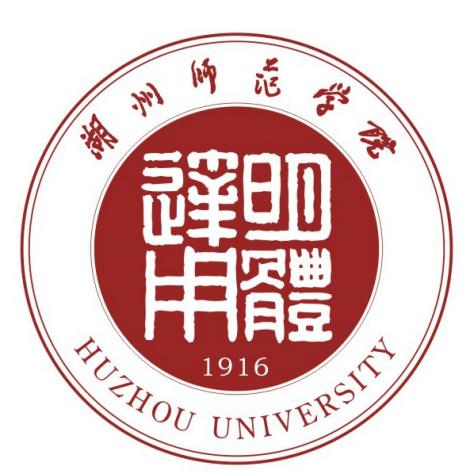 湖州师范学院医学院、护理学院二○二三年四月课程学习目标达成度评价与分析报告（ 2022 -   2023 学年第  二  学期） 一、课程基本信息二、课程学习目标达成度评价方法表 1 课程目标达成度评价方法（各课程可根据课程大纲自行调整评价方法和权重）三、课程学习目标的达成度分析表2   课程学习目标达成的分项分析与总体分析注：达成结论依据：大于预期达成度 75，课程学习目标为达成；达成度值小于60 为未达成。四、课程教学目标对毕业要求指标点的贡献度分析本课程重点支撑以下毕业要求指标点：   毕业要求指标点X毕业要求指标点X毕业要求指标点X 表 3 课程教学目标对毕业指标点的贡献五、基于学习目标达成度的课程总结与持续改进。表 4 课程学习目标达成度教师评价表基于以上分析，对下一轮课程教学各个环节的持续改进制定计划，具体见表 5表 5 基于学习目标达成的持续改进评价审核意见学院组织同行专家对该课程的教学达成度评价及持续改进措施进行评价审核，具体见表6表 6 同行专家对课程达成度评价报告的合理性分析课程编码课程名称课程类别学分考核方式开课时间专业班级选课人数参评人数课程目标达成度期望任课教师评价责任人评价参与人学习目标评价方法权重学习目标1评价值 = 出勤成绩× 0.1+ 课堂活动表现× 0.1 + 作业成绩× 0.2+ 实验报告成绩× 0.1+测验成绩 × 0.2 + 期末成绩 × 0.3  0.4学习目标2评价值 = 出勤成绩× 0.1 + 课堂活动表现（角色扮演）× 0.1 + 作业成绩× 0.1+测验成绩 × 0.1+实验报告成绩× 0.1+ 作品成绩 × 0.2 + 期末成绩 × 0.3     0.3学习目标3评价值 = 出勤成绩× 0.1 + 课堂活动（角色扮演）表现× 0.3 + 作业成绩× 0.1+ 实验报告成绩 × 0.1+ 作品成绩× 0.1  + 期末成绩 × 0.3  0.3课程达成度 =目标1达成度 × 0.4 +目标2达成度 × 0.3 +目标3达成度 × 0.3注：此表各评价方法的权重可自行调整课程达成度 =目标1达成度 × 0.4 +目标2达成度 × 0.3 +目标3达成度 × 0.3注：此表各评价方法的权重可自行调整课程达成度 =目标1达成度 × 0.4 +目标2达成度 × 0.3 +目标3达成度 × 0.3注：此表各评价方法的权重可自行调整课程学习目标评价方法得分（百分制）权重学习目标 1： 学习目标 1： 学习目标 1： 学习目标 1： 学习目标 1： 学习目标 1： 学习目标 1： 达成度值：  达成：  基本达成：□ 未达成：□达成度值：  达成：  基本达成：□ 未达成：□达成度值：  达成：  基本达成：□ 未达成：□课程学习目标评价方法得分（百分制）权重学习目标 2：学习目标 2：学习目标 2：学习目标 2：学习目标 2：学习目标 2：学习目标 2：学习目标 2：达成度值：  达成：  基本达成：□ 未达成：□达成度值：  达成：  基本达成：□ 未达成：□达成度值：  达成：  基本达成：□ 未达成：□课程学习目标评价方法得分（百分制）权重学习目标 3：学习目标 3：学习目标 3：学习目标 3：学习目标 3：学习目标 3：学习目标 3：达成度值：  达成：  基本达成：□ 未达成：□达成度值：  达成：  基本达成：□ 未达成：□达成度值：  达成：  基本达成：□ 未达成：□课程目标达成度总体情况每个学生课程目标达成情况  需要跟踪关注的学生名单  课程支撑的毕业要求 课程支撑的毕业要求 对应的课程学习目标 对应的课程学习目标 对指标点的贡献值 指标点本课程贡献度学习目标权重对指标点的贡献值 1.课程学习目标达成度评价总体分析1.课程学习目标达成度评价总体分析2.教师对课程各学习目标达成度评价2.教师对课程各学习目标达成度评价学习目标1请在（     ）中评定等级： A.完全实现 B.较好实现C.基本实现 D. 较差 E. 很差 请做文字评价： 请在（     ）中评定等级： A.完全实现 B.较好实现C.基本实现 D. 较差 E. 很差 请做文字评价： 学习目标2请在（        ）中评定等级： A.完全实现 B.较好实现 C.基本实现 D. 较差 E. 很差 请做文字评价： 请在（        ）中评定等级： A.完全实现 B.较好实现 C.基本实现 D. 较差 E. 很差 请做文字评价： 学习目标3请在（      ）中评定等级： A.完全实现 B.较好实现 C.基本实现 D. 较差 E. 很差 请做文字评价： 请在（      ）中评定等级： A.完全实现 B.较好实现 C.基本实现 D. 较差 E. 很差 请做文字评价： 3.个体评价分析3.个体评价分析4.持续改进4.持续改进课程教学相关内容改进方案是否调整课程教学目标及其对毕业 要求达成支撑关系?是是否调整课程教学目标及其对毕业 要求达成支撑关系?否 √是否调整课程教学内容?是是否调整课程教学内容?否√是否调整课程学时与开课方式?是是否调整课程学时与开课方式?否 √是否调整课程教学方法与手段?是√是否调整课程教学方法与手段?否 是否调整课程考核与评价方法?是是否调整课程考核与评价方法?否√是否调整课程教材是是否调整课程教材否√是否需要加强课程教学资源与平台建设?是√是否需要加强课程教学资源与平台建设?否是否需要其他改进?或存在其他可 用的协助持续改进的方法与资源?是√是否需要其他改进?或存在其他可 用的协助持续改进的方法与资源?否评价审核内容合理性评价合理性评价合理性评价评价审核意见评价审核内容合理较合理不合理评价审核意见课程目标定位课程评价方式(包 括考核方式、考核 内容、评分标准 与课程目标的关 联性)课程对毕业要求 的支撑指标点和 权重